
 1. Общие положения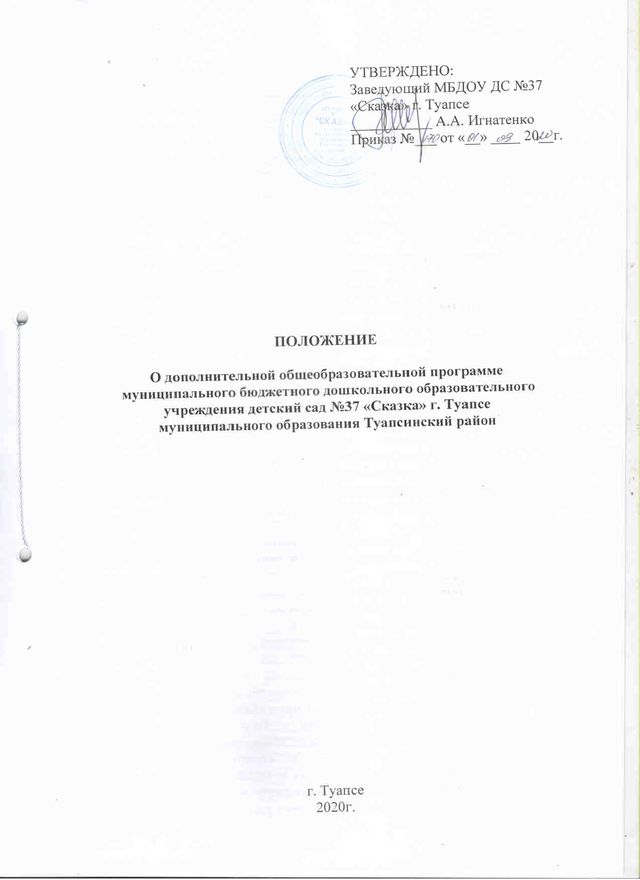 1.1. Настоящее Положение о дополнительной общеразвивающей программе муниципального бюджетного дошкольного образовательного учреждения детский сад № 37 «Сказка» г. Туапсе муниципального образования Туапсинский район (далее – Положение) устанавливает порядок разработки, требования к структуре, содержанию и оформлению, процедуре утверждения дополнительной общеразвивающей программы муниципального бюджетного дошкольного образовательного учреждения детский сад № 37 «Сказка» г. Туапсе муниципального образования Туапсинский район (далее – МБДОУ), реализующего образовательные программы дошкольного образования.1.2. Дополнительная общеразвивающая программа (далее – Программа) разрабатывается в соответствии с Федеральным Законом от 29.12.2012 № 273-ФЗ «Об образовании в Российской Федерации» (ст.12,ст.48), Приказом Министерства образования и науки Российской Федерации от 29 августа 2013 г. № 1008 «Об утверждении Порядка организации и осуществления образовательной деятельности по дополнительным общеобразовательным программам», Уставом МБДОУ.1.3. Разработка и утверждение Программы относится к компетенции образовательной организации и реализуется им самостоятельно.Программа может быть единой для нескольких работающих в МБДОУ педагогов или индивидуальной.1.4. Положение регламентирует реализацию дополнительных общеразвивающих программ в течение учебного года.1.5. Программа разрабатывается педагогическим работником МБДОУ, осуществляющим дополнительную образовательную деятельность.Допускается разработка Программы коллективом педагогов (творческой группой).1.6. Контроль за полнотой и качеством реализации Программы осуществляется заведующим и заместителем заведующего по учебно-воспитательной работе.1.7. Положение о Программе вступает в силу с момента издания приказа об утверждении и действует до внесения изменения.1.8. Основные понятия, используемые в Положении:1.8.1 Программа – комплекс основных характеристик образования (объем, содержание, планируемые результаты), организационно-педагогических условий, который представлен в виде учебного плана, содержания программы, методического сопровождения, организации работы, методического обеспечения реализации Программы.1.8.2. Учебный план - документ, который определяет перечень, трудоемкость, и распределение по периодам обучения.1.8.3. Направленность образования – ориентация Программы на конкретные области знаний и (или) виды деятельности, определяющая ее предметно-тематическое содержание, преобладающие виды деятельности воспитанников и требования к результатам освоения Программы.1.9. Содержание дополнительного образования воспитанников определяется дополнительными общеразвивающими программами, разрабатываемыми и реализуемыми МБДОУ самостоятельно, и должно содействовать взаимопониманию и сотрудничеству между участниками образовательных отношений независимо от расовой, национальной, этнической, религиозной и социальной принадлежности, учитывать разнообразие мировоззренческих подходов, способствовать реализации права воспитанников и родителей (законных представителей) на свободный выбор мнений и убеждений, обеспечивать развитие способностей детей, формирование и развитие их личности в соответствии с принятыми в семье и обществе духовно-нравственными и социокультурными ценностями.1.10. Программа – документ, отражающий концепцию педагога в соответствии с условиями, методами и технологиями достижения запланированных результатов; модель учебного курса, отражающая процесс взаимодействия педагога и ребенка, обоснование содержания и технологии передачи знаний; расширяющий одну из областей основного образования; индивидуальный образовательный маршрут ребенка, при прохождении которого он выйдет на определенный уровень образованности.1.11. Образовательную деятельность МБДОУ осуществляет на государственном языке Российской Федерации.2.Цели и задачи дополнительной общеразвивающей программы2.1. Цель Программы - обеспечение обучения, воспитания и развития детей.2.2. Содержание Программы должно соответствовать:·                   достижениям науки, техники, культуры, экономики, технологий и социальной сферы, российским традициям;·                   соответствующему уровню общего образования – дошкольному образованию;·                   направленностям дополнительных общеразвивающих программ (физкультурно-спортивное, художественно-эстетическое, социально-педагогическое, культурологическое, информационно-технологическое);·                   современным образовательным технологиям, отраженным в принципах обучения (индивидуальности, доступности, преемственности, результативности); формах и методах обучения (дифференцированного обучения, занятиях, конкурсах, соревнованиях, игровых образовательных ситуациях, играх и т.д.); методах контроля и управления образовательным процессом (анализе результатов деятельности детей); средствах обучения (перечне необходимого оборудования, инструментов и материалов в расчете на каждого ребенка).2.3. Задачи Программы:·                   формирование и развитие творческих способностей воспитанников;·                   удовлетворение индивидуальных потребностей воспитанников в интеллектуальном, художественно-эстетическом, нравственном и интеллектуальном развитии, а также в занятиях физической культурой и спортом;·                   формирование культуры здорового и безопасного образа жизни, укрепление здоровья воспитанников;·                   обеспечение духовно-нравственного, гражданско-патриотического, трудового воспитания;·                   выявление, развитие и поддержка талантливых воспитанников, а также детей, проявивших выдающиеся способности;·                   социализация и адаптация воспитанников к жизни в обществе;·                   формирование общей культуры;·                   удовлетворение иных образовательных потребностей и интересов воспитанников, не противоречащих законодательству Российской Федерации, осуществляемых за пределами ФГОС ДО;·                   взаимодействие педагога с родителями (законными представителями) воспитанников.3.Структура дополнительной общеразвивающей программы·                   3.1. Структура Программы:·                   титульный лист;·                   пояснительная записка;·                   содержание Программы;·                   учебный план;·                   методическое сопровождение Программы;·                   организация работы по Программе;·                   методическое обеспечение реализации Программы.3.2. На титульном листе рекомендуется указывать:·                   полное наименование образовательного учреждения;·                   гриф о рассмотрении, согласовании и утверждении Программы;·                   тип Программы («Дополнительная общеразвивающая программа»),·                   направленность и ее название;·                   возраст детей, на которых рассчитана Программа;·                   срок реализации Программы;·                   ФИО, должность автора (ов) Программы;·                   название города, населенного пункта, в котором реализуется Программа, год разработки Программы.3.3.В пояснительной записке к Программе следует раскрыть:·                   направленность Программы;·                   актуальность, педагогическую целесообразность;·                   новизну, отличительные особенности Программы;·                   цель и задачи Программы;Цель программы – предполагаемый результат образовательного процесса, к которому должны быть направлены все усилия педагога и воспитанников. Она может быть глобального масштаба (изменение формирования мировоззрения личности, ее культуры через новую образовательную систему); общепедагогического плана (нравственное воспитание личности, сплочение детского коллектива через создание авторской технологии и др.); дидактического плана (развитие личностных качеств, обучение, организация полноценного досуга, создание новой методики).Конкретизации цели проходит в ходе определения задач (образовательных, развивающих, воспитательных) – путей достижения цели. Они должны соответствовать содержанию и методам предлагаемой деятельности. Формулировка задач должна включать ключевое слово, определяющее действие (оказать, освоить, организовать и т.д.).- планируемые результаты освоения Программы;- формы подведения итогов реализации Программы (выставки, фестивали, соревнования, учебно-исследовательские конференции и т.д.)3.4.Содержание Программы, возможно, отразить через краткое описание тем (теоретических и практических видов занятий) и предполагает выделение в тексте разделов и тем внутри разделов.3.5.Учебный план Программы содержит:·                   период обучения;·                   перечень разделов;·                   перечень тем;·                   количество часов по каждой теме.Если Программа рассчитана более чем на год обучения, то учебный план составляется на каждый год, а все остальные разделы Программы могут быть общими.·                   количество занятий в год (при нагрузке 2 часа в неделю, на период с сентября по май).3.6.Организационно-педагогические условия.Методическое сопровождение Программы:·                   методы обучения;·                   формы организации образовательного процесса;·                   алгоритм занятий;·                   педагогические технологии;·                   дидактические материалы.В этом разделе намечаются пути решения программных задач. Описываются методические приемы, методы работы с детьми. Каждое занятие должно обеспечивать развитие личности ребенка. Основными формами проведения могут быть: НОД, игровые образовательные ситуации, беседы, встречи, игры, праздники, викторины, выставки, концерты и др.Организация работы по Программе:·              срок реализации Программы;·              режим занятий, их продолжительность и периодичность;·              кадровое обеспечение;·              материально-техническое обеспечение;·              информационное обеспечение;Методическое обеспечение:- список литературы, используемой для составления Программы;- список используемой и рекомендуемой для родителей (законных представителей) литературы (Ф.И.О. автора, заглавие, подзаголовок, составитель, редактор, художник, место издания, издательство, год издания) – если такая имеется.3.7.Приложение. Не обязательный раздел, в который могут быть включены: дидактические материалы, план методической работы педагога, план воспитательно-образовательной работы и т.д.4.Требования к оформлению Программы4.1.Набор текста производится в текстовом редакторе Word for Windows с одной стороны листа формата А4, тип шрифта: Times New Roman, размер – 14, межстрочный интервал одинарный, переносы в тексте не ставятся, выравнивание по ширине.4.2.По контуру листа оставляются поля: левое и нижнее – 25 мм, верхнее – 20 мм, правое – 10 мм.4.3.Страницы Программы нумеруются, титульный лист считается первым, но не подлежит нумерации.4.4.Список литературы строится в алфавитном порядке с указанием Ф.И.О. автора, заглавие, подзаголовок, составитель, редактор, художник, место издания, издательство, год издания.5.Контроль5.1.Ответственность за полноту и качество разработки Программы возлагается на педагога осуществляющего дополнительную образовательную деятельность.5.2.Ответственность за полноту реализации Программы возлагается на заведующего и заместителя заведующего по учебно-воспитательной работе.6.Хранение Программы6.1. В течение учебного года Программы находятся в методическом кабинете и на рабочем месте педагогов, осуществляющих дополнительную образовательную деятельность. По истечении срока реализации Программы хранится в документах МБДОУ 5 лет (на бумажном носителе).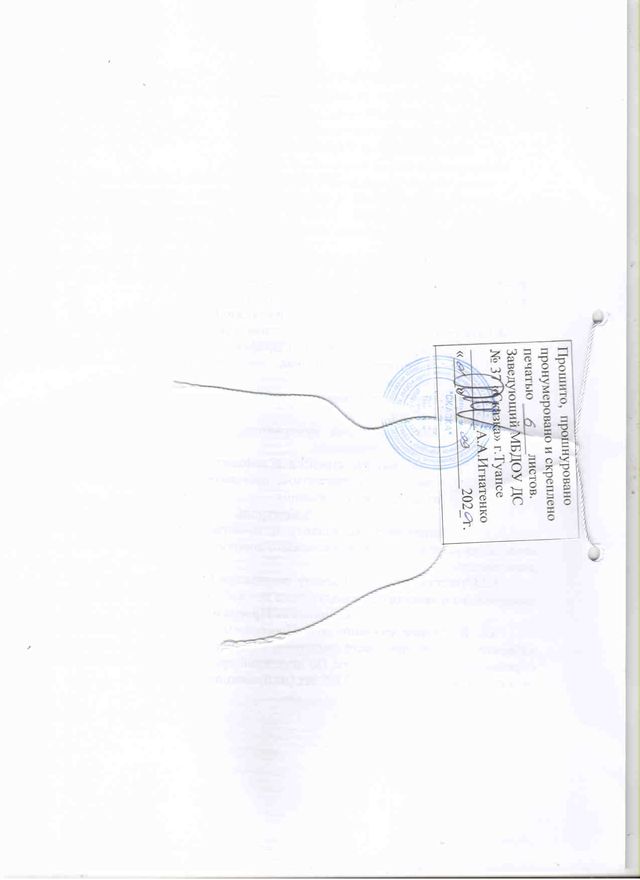 